The Year of St. Joseph 2021Mass at 11am will be Broadcast on our Facebook Page   The outside speaker will be in operation if you wish to listen to the mass on the grounds.   Special Thanks to Cathy / Nora for operating the live broadcast on Facebook and to Shelly for the beautiful selection of music and hymns.   The Assumption of the Blessed Virgin MarySat 8pm       1. Michael Grealis (1st Ann) Castlehill                       2. Seamus Murray (21st Ann) DoonaSun 11am    1. Eileen O’Boyle, Michael, Rita (Ballyveeney)                      2. Petie (23rd)  – Winnie O’Donnell (4th) Ballyveeney                           (Req’d Bridie)Sun 1.15pm    Baptism: Bangor ChurchTue 10am     Mass all WelcomeWed 10am   Holy SoulsThur 10am   Mass all WelcomeFri  10am      Katie, Michael, Mickey, Stephen Cafferkey (Castlehill) Fri 7pm         Bangor Church21st Sunday in Ordinary TimeSat 8pm        Noel Masterson (2nd Ann) KildunSun 11am     Rosie Conway (1st Ann) FahyOur Beloved Dead    Please pray for the Soul of Mary Gilmore (Banagher – Offaly ), Mother in Law of Patrick McManamon and mother of Denise (Australia) – laid to rest last Monday.  May her Soul Rest in Peace.Baptism:  We welcome into our Christian Community Baby Saoirse, baptised in our Parish Church on the 7th Aug 2021. Congratulations to the parents, David and Emily. We also welcome Baby James, baptised in our parish church on the 8th Aug 2021.  Congratulations to the parents, Francis and Delphine.  May the Lord accompany you all on your earthly journeyCongratulations and best wishes to Delorus Conway (Tullaghbawn, Geesala, celebrating 70th years a pioneer.   Well done to Delorus.  Priest’s Collection: Sincere thanks for the Priest Collection (Green Envelope), taken up at all Masses recently. Please leave your Green Envelope in the church.Sanitising the Church.  Next Friday, Bernie S and Group B will take care of the church.  Glan Assured  will take care of the church the following week.  If you are free at 7.30pm this Friday, you are very welcome to come and help.  St. Brendan’s College,  Belmullet will reopen on Monday 30th, Tuesday 31st August - First years only (9 am -15.50pm both days) Wednesday 1st September-                 1st, and 6th years Thursday 2nd September                     1st, 3rd, 5th, 6th Friday 3rd September                            1st, 2nd, 3rd, 5th, 6th Monday 6th September everyone including Transition Years School starts at 9 am for all years this year and finishes at 15.50 and 13.35 on Fridays.For further information, please contact Michael Walshe, Principal on  097-81437. Guidelines for your safe return to the Church. (Please study carefully)The dispensation from the Sunday and Holy Day obligation is extended for now. Entry to the church will be through the Main Door only.Please keep in mind that the number of people accommodated in our Church for any mass will be 50 people at. A box near the main door is provided for your church collections. No offertory collection. A second steward will direct you to the available seat.  There will be no movement within the Church from entering to exiting in order to minimise risk.  Holy Communion will be distributed on the hand only at the end of mass. When you receive communion you will exit the church through the side doors. The church will be sanitised by our Volunteers, and Specialist Cleaners (Glan Assured).   All masses are to be booked by telephone only.  Sacristy will only be available to Fr. Chris.Free online Living Well Programme – next programmes commences on (Limited places)Thursday 9th of September........Monday 13th of SeptemberTuesday 21st of September........Wednesday 09th of SeptemberIf you are living with a long term heath condition you may be interested in doing the ‘Living Well’ Programme’. This is a six week programme delivered in 2.5 hour weekly. You must register in advance as places are limited to 10/12 participants.  Please contact Liam Gildea on 087 349 0393 or by email at liam.gildea@mayocil.ieAffordable Live-in Homecare provides live in carers for the elderly in your area. If you are looking for a live-in carer for your relative, please call Eileen or Tom today on 087 991 6791 or 087 744 0729. Our website is www.alhomecare.ieReligious Catholic TV Channel – SKY EWTN Channel-589 – Daily Mass, Rosary, Reflections, Meditations. Live coverage of the Pope and his travels.Keeping Children Safe:  The Diocese of Killala is fully committed to keeping children safe. If you have any concerns around their safety in any circumstance please contact   The Diocesan Liaison Person – Confidential No - 087 1003554. (Please see more information on the notice board).Supplementary Pages for Online:Registration for Naomh Micheàl Rowing club , Please ring 0861225698 Reminder for everyone to register for their vaccine   We would like to remind all to register for their COVID-19 vaccine through the HSE’s online registration system or on the phone with HSELive  Everyone in is now eligible to register:  JC Athletic Therapy   Opening this Monday the 14th of June.  An injury clinic located in Kilcommon GAA Clubhouse in Glenamoy.  For people of all ages suffering from any injuries, pain or aches requiring treatment.  Get in touch  085-828-1843Facebook: JC Athletic Therapy .....Instagram: JC Athletic TherapyHave you an interest in working with people with a learning disability and / or autism?? Western Care Association are recruiting Relief Staff to work in our Services based across Co. Mayo.  For further information please visit our website at www.westerncare.com or email hr@westerncare.comTowards Healing:  Free and Confidential Helpline & Counselling Referral Service. Towards Healing is a Support Service, funded by the Catholic Church for Survivors of Institutional, Clerical and religious abuse and provides Helpline Support and Counselling.  Free phone: 1800 303416Reminder for everyone to register for their vaccine   We would like to remind all to register for their COVID-19 vaccine through the HSE’s online registration system or on the phone with HSELive  Everyone in is now eligible to register:  Online registration – information for patients and service users                                                                                            People in this age group who are registering online will need:                                                                                            their Personal Public Service Number (PPSN),   their Eircode,   an email address or a mobile phone number.  A friend or family member can help.                                                                                                                                                     If someone is finding it difficult to go online and register or they can ring HSELive for support on 1850 24 1850 or 01 240 8787 from 8am to 8pm, 7 days.  If a person doesn’t have a PPSN they can register on the phone with HSElive.   Once registered the person will receive their vaccine appointment for the COVID-19 AstraZeneca vaccine.  If a person is deaf or hard of hearing, they can text HSELive on 086 1800 661 to register for your vaccinationCovid-19 Collect and Deliver Service:  Helping people to stay at home is the new role of Local Link Mayo rural transport services.  Local Link Mayo is offering a collect and deliver service in existing Local Link routes throughout Mayo from pharmacies and local shops, delivering shopping and critical medical supplies to the elderly, the vulnerable and sick.  If your need of such support or know someone who does, contact Local Link Mayo on 094 900 5150 between 9:00am and 5:00pm (M-F) or email mayo@locallink.ieKeeping Children Safe:  The Diocese of Killala is fully committed to keeping children safe. If you have any concerns around their safety in any circumstance please contact The Diocesan Liaison Person – Confidential No - 087 1003554. (Please see more information on the notice board).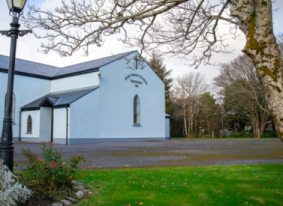 Church of the Holy Family, BallycroyMass Centre - National School - InnisbiggleChristopher J. Ginnelly(098) 49 134 (086) 89 33 278ballycroyparish@gmail.comJames M Cribben, Geesala (087) 64 69 01614th – 21st  August 2021www.ballycroyparish.ieFree Training! Enrolling Now:    If you struggled at school, have been long term unemployed, are recovering from or living with an illness or would benefit from extra support, the National Learning Network could be for you. We offer the expertise and time to enable people to flourish. QQI courses include: IT & Business Skills (home and centre based), Sports and Gym Instructor Studies, Fast Track to Employment and more. If you are registered with the DEASP you could be entitled to the free training, Continuous enrolment, payments are protected and people under 26 could gain extra training allowance. Contact: Castlebar@nln.ie; (094) 9022770; Breaffy Road, Castlebar, or see our website www.nln.ie. 